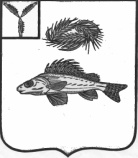 АДМИНИСТРАЦИЯ
МАРЬЕВСКОГО МУНИЦИПАЛЬНОГО ОБРАЗОВАНИЯЕРШОВСКОГО РАЙОНА САРАТОВСКОЙ ОБЛАСТИПОСТАНОВЛЕНИЕот  18.06.2021 г.                                                №  23О признании утратившим силупостановление администрацииМарьевского муниципальногообразования от 27.07.2012 № 10	Рассмотрев протест прокуратуры Ершовского района Саратовской области на постановление администрации Марьевского муниципального образования от  27.07.2012 г. № 10, в соответствии с Федеральным законом от 27.07.2010 №210-ФЗ «Об организации предоставления государственных и муниципальных услуг», руководствуясь Уставом  Марьевского муниципального образования Ершовского района, администрация Марьевского муниципального образования Ершовского района ПОСТАНОВЛЯЕТ:Признать утратившим силу постановление администрации Марьевского муниципального образования от 27.07.2012 г. № 10 «Об утверждении административного регламента по предоставлению муниципальной услуги «Совершение нотариальных действий специально уполномоченным должностным лицом администрации Марьевского муниципального образования»Разместить настоящее постановление на сайте администрации Ершовского муниципального района в сети «интернет».Глава Марьевского МО                                                       С.И. Яковлев